Forthcoming ServicesSunday 21st July10am Holy Communion (CW)Sunday 28th July10 am Choral CommunionBishop Peter will Dedicate the Children’s GardenSunday 4th August10 am Holy Communion (CW)6.30 Evening Prayer (BCP)Sunday 11th August8.30am Holy Communion (BCP)10am Café Church4pm StorytellingIntercessory Prayer  Please inform the church wardens or a member of the ministry team if you would like to add anyone to the weekly intercessions or to receive communion at home.  United Benefice Services 21st JulySt. Mary Rostherne10.30am Holy Communion (BCP)Holy Trinity Little Bollington9.00am Family Communion (CW)St. Paul’s Over Tabley11.00am Morning Prayer (BCP)Highlights of the coming weeks:Wednesday 17th July9am High Legh Prayers12.30pm Parish LunchThursday 18th July7.30pm Rum Tasting in the Church RoomLike & share our Facebook page – St. John’s High Legh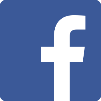 Our Privacy Notice regarding how we collect, store and use any data that you give us can be found on our website, www.stjohnshighlegh.org.ted Benefice Plough Servicet Paul’s Over Tabley7.00 St John’s High LeghWelcome toSt. John’s High Legh8.30am Holy Communion (BCP)10am All Age Worship4pm StorytellingReadingsGalatians 6.[1-6] 7-16Luke 10. 1 - 11, 16 - 20Today’s Collect:Fourth Sunday after TrinityO God, the protector of all who trust in you, without whom nothing is strong, nothing is holy: increase and multiply upon us your mercy; that with you as our ruler and guide we may so pass through things temporal that we lose not our hold on things eternal; grant this, heavenly Father, for our Lord Jesus Christ’s sake, who is alive and reigns with you, in the unity of the Holy Spirit, one God, now and forever. Amen.Please pray for:Keith, Tom, Pat, Margaret, Bob, Anna and Eleanor;The residents of Swineyard Lane, Knderton Close and the High Legh Community Observatory.Prayers from St. Paul of the CrossSundayIf at all times you remain hidden in Jesus Christ, you will see the truth of the words of Isaiah, which will be fulfilled in you: "With joy you will draw water from the wells of the Saviour", and also the words of the Gospel, which says: "Whoever drinks the water that I will give him will never be thirsty again." MondayMay Jesus bring you to be reborn to a life of love; if you remain faithful, this birth both spiritual and divine will take place within the interior temple of your spirit not just today but every day. TuesdayTake everything that happens as coming from the hands of God, who loves you; in this way every trial will become a source of peace and joy since God is not a burden, but rather comfort, joy and cheerfulness. WednesdayLove can take many hearts and make them one, uniting them in the love of God: it makes them open, friendly, peaceful, one in mind and heart; it makes them capable of learning the will of God. ThursdayThe troubles we have in life, if we see them as part of God's loving plan and accept them as being what he wants for us, will actually help us to grow in knowledge and love of him.Even when things are at their worst, keep your peace of heart and accept whatever God sends you as being for your good.FridayBe as simple as a child: always see the best in everyone and with good intention, excuse the one who hurts you, seeing whatever harm he does as the result of some temptation.What destroys community is judging other people's actions while losing sight of one's own. SaturdayIt would not be just for us to be exempt from the scourge which afflicts the world.We should be the first to share the unhappiness of others, to take upon ourselves the sorrows of others, and to unite ourselves with all the suffering peoples of the world. 